Kin Kora State SchoolSports Uniform 2021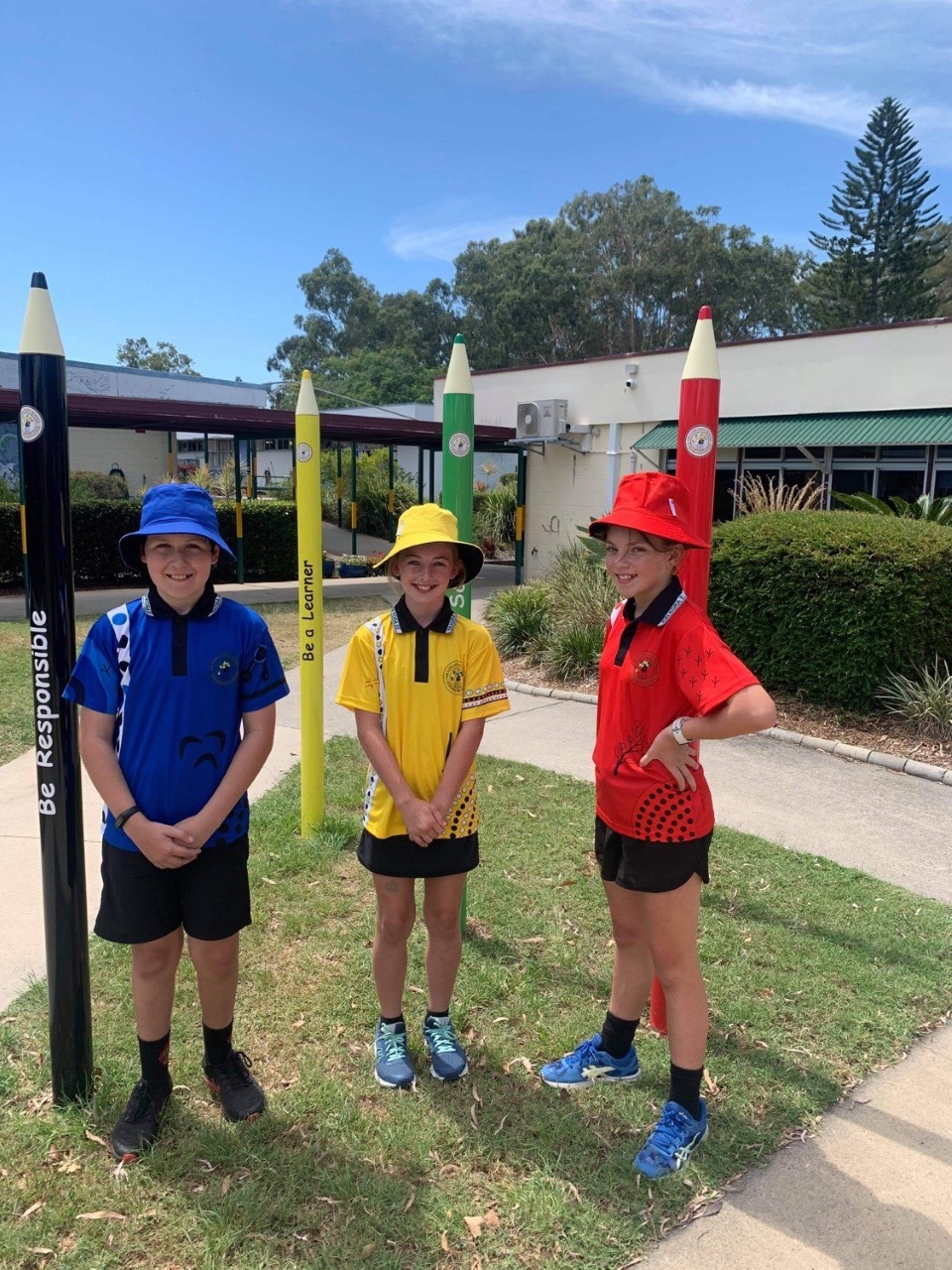 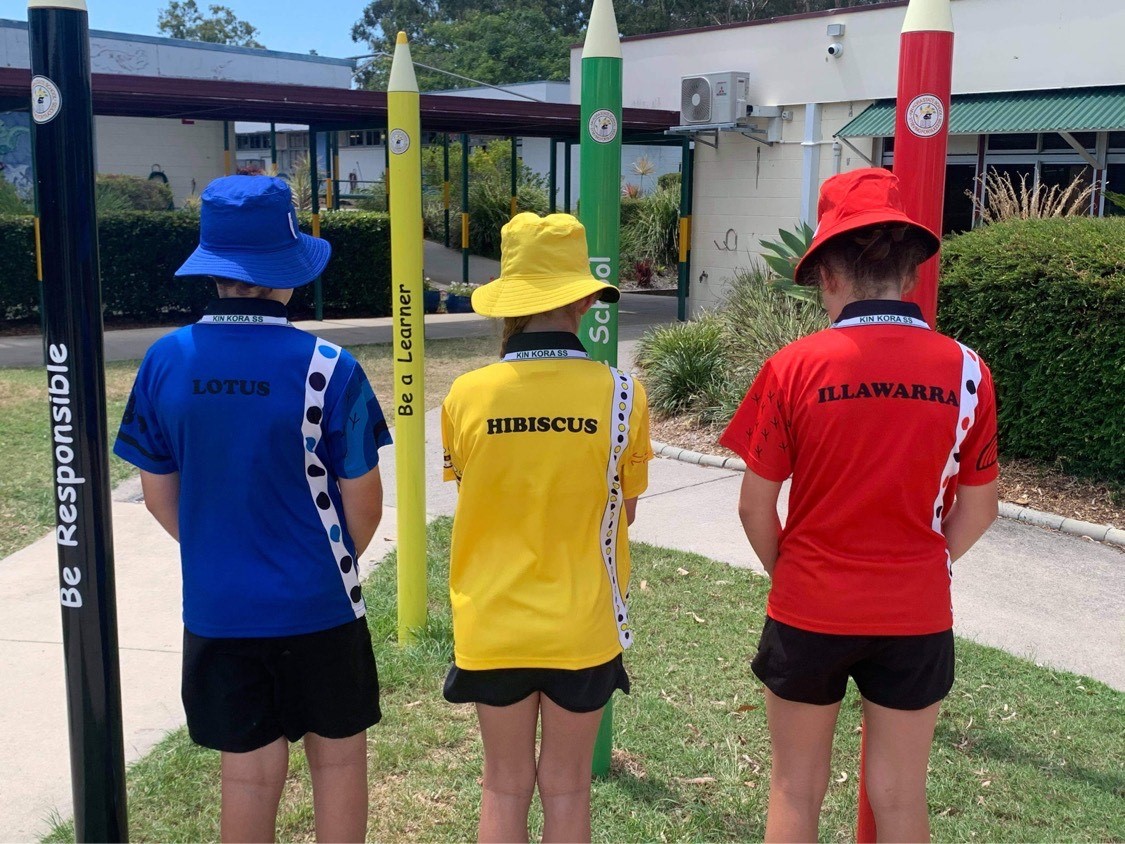 